「滋賀医大・地域連携インプラントシステム」　治療計画書   年  　 月  　 日患者情報依頼手術紹介医現在までの治療経過治療予定　　　　　　　　　　　　　現在の口腔内状態　　　　　　　　　　　　　　　　　　　　　　　予定する修復治療後の状態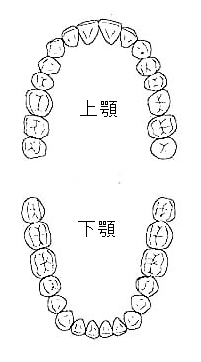 手術に対する指示事項上下顎の石膏模型（バイトワックス含む）　　　　　　　　　　 有　・　無手術見学希望　　　　　　　　　　　有　・　無　・　未定※以下、滋賀医科大学医学部附属病院記載欄本治療計画に基づき、　　　①治療を開始する　　　　②不適合と認め治療を見合わせる　　　　　　　　　　　　　滋賀医科大学医学部附属病院歯科口腔外科診療科長　　山　本　　　学　　印ふ り が な                                                                               氏　　　名                                     　　　　　　　　　     年     月     日生  （      歳）　　住所  〒                                                                                         電話              -         -          カルテ番号                              主訴現病歴既往歴　　全身疾患　　　　　　　　　　　　　　　　　　　　　　　　　　　　　　　　　　　　　　　　　　　　　　　　　　　　　　　　　　　　　　　　　 　　喫煙　　有・無　　　（　　　　　本／日）インプラント手術の場合部位：希望インプラントシステム：骨増生・骨再生手術の場合部位：必要となる手術：サイナスリフト・ソケットリフト・GBR・ベニアグラフト・仮骨延長・骨髄細胞移植・指定無し・その他（　　　　　　　　　　　　　　　　　　　　　　）　　　　　　　　　　　　　　　　　　　　　　　　　　　　　　　　　　　（該当するものに○）医療機関名住所  〒                                                                                         電話              -         -          FAX              -         -          E-mail                                  氏名初期治療の状況（該当するものに○）歯周病コントロール終了・現在治療中初期治療の状況（該当するものに○）術前に必要な咬合再構成、修復処置、保存処置など終了・現在治療中手術予定部位の治療経過